Name:Date:Novel Study ~ Writer’s Workshop NotebookStudent Instructions:Complete the following learning guide as you work through the related lessons. You are requiredto have this package completed BEFORE you go on to the next unit. Do your best. Ask your home facilitator for help as needed and contact your teacher if you have further questions. See below for Learning Guide marking rubric.Home Facilitator Instructions:As soon as your student has completed a worksheet or two, please mark and go over the answers with him or her. Talk about sections where the student excelled and sections where the student had any difficulty. Students learn more if they can get feedback as they progress through the course.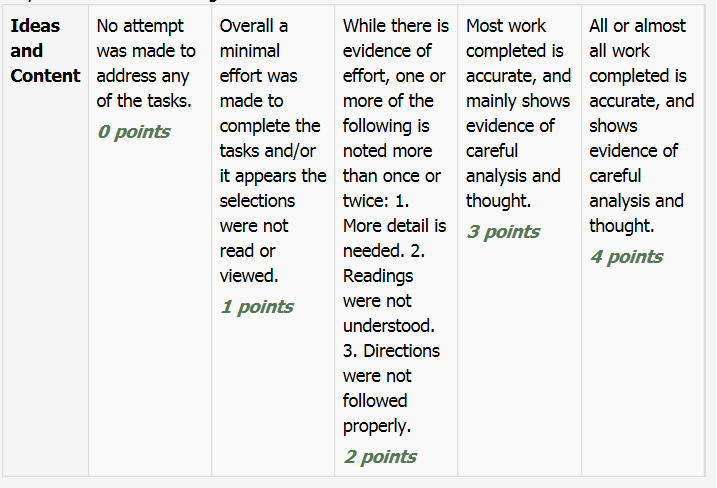 Note: While marking on a scale of 4 the total points will be out of 16. Name:____________________________  	    	    	Date:_________________________  5.1 The Main Article NotesIt’s time to begin writing the main article for your Novel News ezine assignment. Complete the following template to prepare, this can be done in point form.Almost all news articles start off by answering most of these questions. Try to answer these questions in your article about your novel. Who:__________________________________What:__________________________________When:_________________________________Where:_________________________________Why:________________________________________________________________________________________________________________________________________________________________________________________________________________________________________________________________________________________How:________________________________________________________________________________________________________________________________________________________________________________________________________________________________________________________________________________________Lead Sentence (a sentence that includes some of the information above and that grabs the reader)_____________________________________________________________________________________________________________________________________________________________________________________________________________________Return to the online lesson book.    Name:____________________________  	    	    	Date:_________________________                                                5.2 Research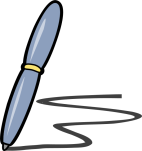 My Research Notes About  ____________________________________   Return to your online lesson.                       5.3 A Good LeadAs you work on the first draft of your main article, think about how you can grab your reader’s attention quickly by writing a good lead, topic sentence.Write 3 possible leads for your story here:Lead 1:_____________________________________________________________________________________________________________________________________________________________________________________________________________________Lead 2:_____________________________________________________________________________________________________________________________________________________________________________________________________________________Lead 3:_____________________________________________________________________________________________________________________________________________________________________________________________________________________Return to your online lesson.5.4 Edit Your ArticleHaving read through editing skills specific to writing newspaper articles, it’s time to apply them! Practice your editing skills with the story below, and then edit your own article.A large family of bats is pretty scary.  They have started living on the roof of hammond elementary.  Every night at that time of day when the sun is just going down they fly off the roof and circle overhead in search of food and then after about 1 hour they all return to the roof to sleep for the night.  “Bats help the environment by eating mosquitoes and other harmful insects”, says Mrs. Robbbertson, our sceince teacher.  Re-write the above story with edits:____________________________________________________________________________________________________________________________________________________________________________________________________________________________________________________________________________________________________________________________________________________________________________________________________________________________________________________________________________________________________________________________________________________________________________________________________________________________________________________________________________________________________________________________________________________________________________________________________________________________________________________________________________________________________________________________________________________________________________________________________________________________________________________________________________________________________________________________________________________________________________________________________________________________________________________________________________________________________________________________________________________________________________________________________________________________________________________________________________________________________________________________________Submit this writer’s notebook to your instructor now. Name:Date:ResearchQuestion 1 (Information I want to include in the article but need facts to support): ResearchQuestion 2 (Information I want to include in the article but need facts to support): ResearchQuestion 3 (Information I want to include in the article but need facts to support): ResearchSource 1ResearchSource 2ResearchSource 3